АДМИНИТРАЦИЯ МУНИЦИПАЛЬНОГО ОБРАЗОВАНИЯ
ПУДОСТЬСКОЕ СЕЛЬСКОЕ ПОСЕЛЕНИЕ
ГАТЧИНСКОГО МУНИЦИПАЛЬНОГО РАЙОНА
ЛЕНИНГРАДСКОЙ ОБЛАСТИПОСТАНОВЛЕНИЕ           От 15.04.2022                                                                                           №160Об утверждении типового проекта объекта накопления			В соответствии с Федеральным законом от 06.10.2003г. № 131-ФЗ  «Об общих принципах  организации  местного  самоуправления  в Российской  Федерации», постановлением Правительства  РФ  № 1039 от 31.08.2018 г. «Об утверждении правил обустройства мест (площадок) накопления твердых коммунальных отходов», в соответствии   с Постановлением № 3  от 28.01.2022  "О внесении изменений в санитарно-эпидемиологические правила СП 3.1.3597-20 "Профилактика новой коронавирусной инфекции (СОVID-19)", санитарными  правилами  и нормами СанПиН 42-128-4690-88 «Санитарные правила содержания территории  населенных  мест»,  Приказом от 6 июля 2017 №6 Управления Ленинградской области по организации и контролю деятельности по обращению с отходами «Об утверждении порядка накопления твердых коммунальных отходов (в том числе их раздельного накопления), Федеральным законом от 24.06.1998 № 89-ФЗ «Об отходах производства и потребления, приказом Комитета Ленинградской области по обращению с отходами № 14 от 20.10.2021 «Об утверждении Единых стандартов к местам (площадкам) накопления твердых коммунальных отходов на территории Ленинградской области, руководствуясь Уставом муниципального  образования Пудостьское сельское  поселение Гатчинского муниципального  района  Ленинградской  областиПОСТАНОВЛЯЕТ:Утвердить технические характеристики объекта строительства- площадки накопления твердых коммунальных отходов (контейнерной площадки) на территории муниципального образования Пудостьское сельское поселения Гатчинского муниципального района Ленинградской области, согласно Приложению 1. Утвердить  типовой проект объекта накопления твердых коммунальных отходов (контейнерной площадки) на территории муниципального образования Пудостьское сельское поселения Гатчинского муниципального района Ленинградской области, согласно Приложению 2.         3.   Настоящее постановление вступает в силу после его  опубликования  на официальном сайте администрации Пудостьского сельского поселения  в информационно-телекоммуникационной сети «Интернет».         4.   Контроль за исполнением настоящего постановления возложить на заместителя главы администрации Пудостьского сельского поселения Похмельных С.А Глава администрации Пудостьского сельского поселения                                           Е.Н. ИваеваПриложение 1к постановлению администрацииот 15.04.2022  № 160Технические характеристики объекта строительства – площадки накопления твердых коммунальных отходов (контейнерной площадки) на территории муниципального образования Пудостьское сельское поселения Гатчинского муниципального района Ленинградской областиТребования к устройству железобетонного основания площадки.1.1. Устройство котлована на глубину 0,57 м;1.2  Укладка нетканого материала;1.3 Устройство песчаного основания толщиной 0,20 метра с планировкой и уплотнением;1.4 Устройство щебеночного основания толщиной 0,15 метра с планировкой и уплотнением;1.5  Укладка плит 2030-18-30(3,0x1,75x0,17 м) в количестве 6 штук на выравнивающий слой из цементно-песчаной смеси толщиной 0,05 метра; сварка плит между собой в местах монтажных петель; укладка в стыке между плит уплотнительного шнура с заливкой сверху горячим битумом;2.  Требование к обустройству металлоконструкций навеса.2.1. Размер металлоконструкции по основанию 2,0 x6.3 метров, высота до покрытия: задняя стенка 1,60 метра, фасадная часть - 2.20 метра.2.2	Навес представляет собой полностью сварную конструкцию, монтируемую па месте без резьбовых соединений.2.3 	Несущей конструкцией навеса являются 6 стоек, выполненных из профильной трубы сечением не менее 60x60x4 мм. На стойках предусмотрены опорные пластины из листовой стали толщиной не менее 6 мм. Крепление стоек к железобетонному основанию выполняется клиновыми анкерами длиной не менее 90 мм в количестве не менее 2 (двух) на стойку.2.4 	Металлическая конструкция навеса представляет собой две продольные балки из профильной трубы 60x60x4 мм по верху стоек, 5 арок из профильной трубы 60x30x3 мм, закрепленные за под лицо с продольными балками при помощи сварки и скрепленные между собой по средине профильной трубой 30x30x3 мм.2.5 Материал каркаса под обшивку стен профлистом: - профильная труба 40x20x2 мм.2.6	Покрытие металлических деталей: грунтом в два слоя с промежуточной сушкой и последующей покраской эмалью в два слоя.Приложение 2к постановлению администрацииот 15.04.2022 № 160Типовой проект объекта накопления твердых коммунальных отходов (контейнерной площадки) 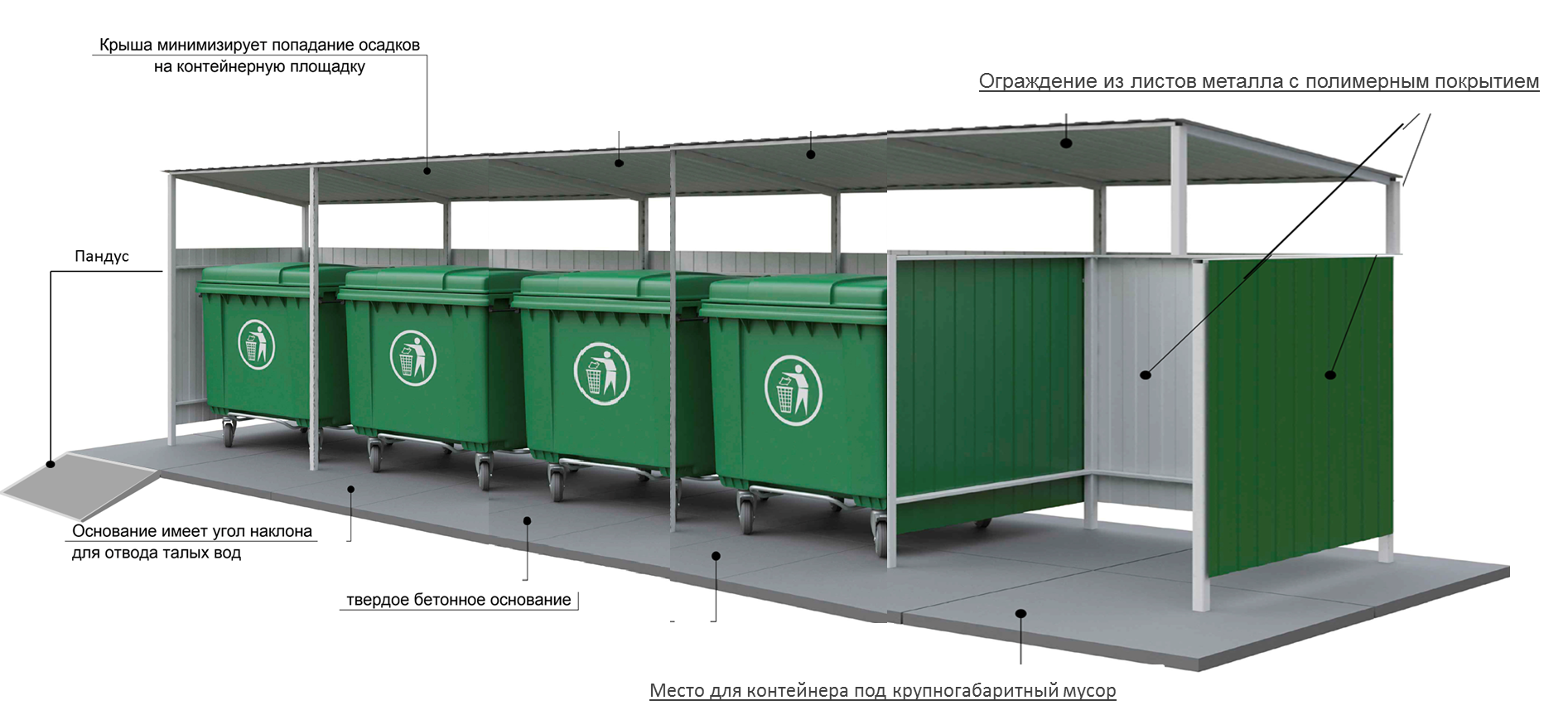                                             Требования к типовому проекту:Объект независимо от видов мусоросборников (контейнеров и бункеров) должен иметь подъездной путь, пандус, твердое (асфальтовое , бетонное) покрытие с уклоном для отведения талых и дождевых сточных вод, а  также ограждение с трех сторон высотой не менее 1 метра, обеспечивающее предупреждение распространения отходов за пределы контейнерной площадки. Пандус должен иметь твердое (асфальтовое, бетонное) покрытие .   размер объекта накопления должен быть рассчитан на установку необходимого числа контейнеров, но не более восьми для смешанного накопления твердых коммунальных отходов или 12 контейнеров, 4 – для раздельного  накопления твердых коммунальных отходов, и не более 2 бункеров для накопления крупногабаритных отходов.      удаленность объекта накопления от жилых домов, детских учреждений, мест отдыха населения на расстояние не менее 20 м;объект накопления должен примыкать непосредственно к сквозным проездам;объект накопления должен быть оснащен табличкой с информацией о собственниках и лицах, ответственных за содержание контейнерной площадки, о лицах обслуживающих контейнерную площадку, периодичность вывоза отходов с контейнерной площадки, контакты указанных лиц. 